Matching Pairs (100)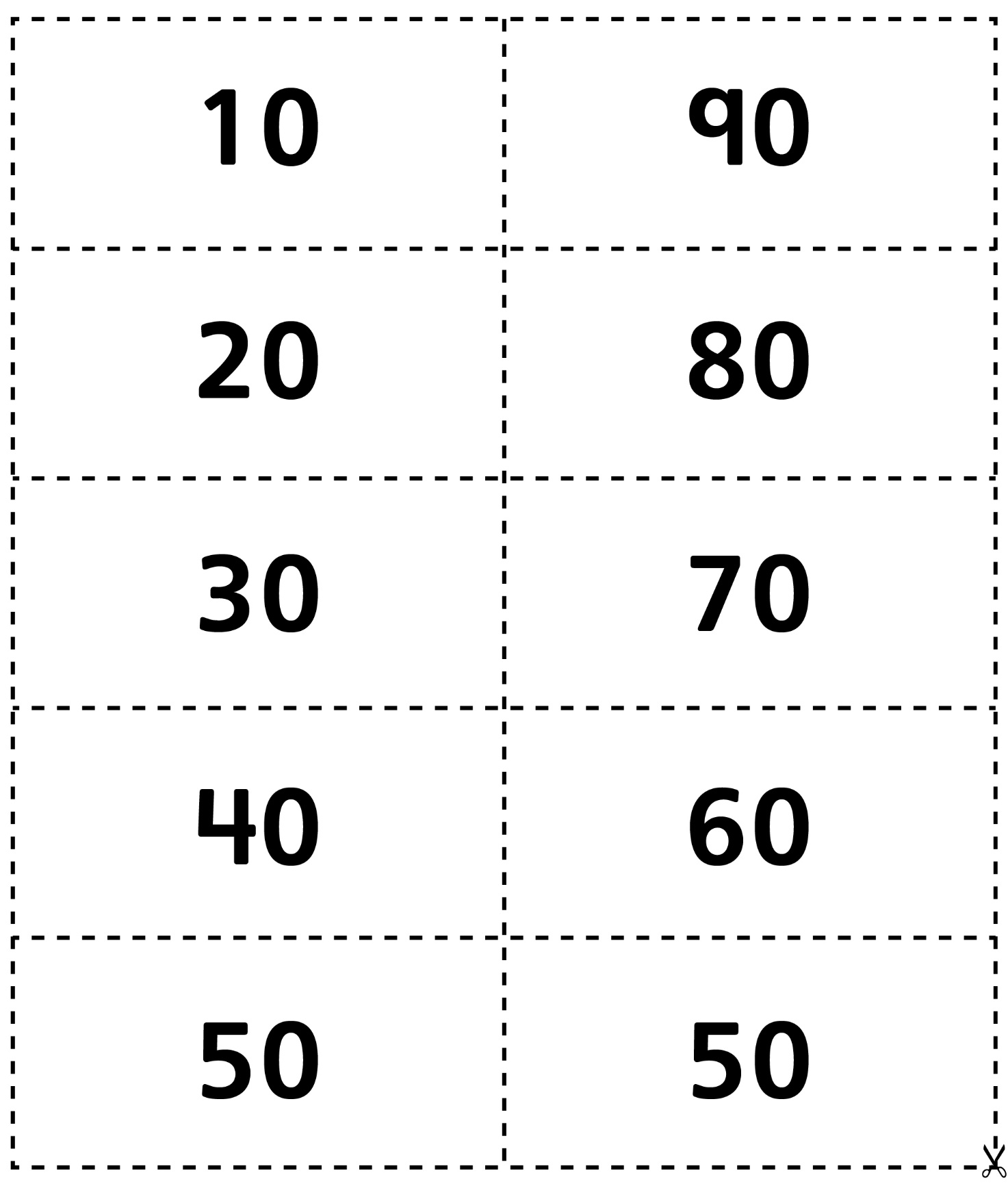 Matching Pairs (100)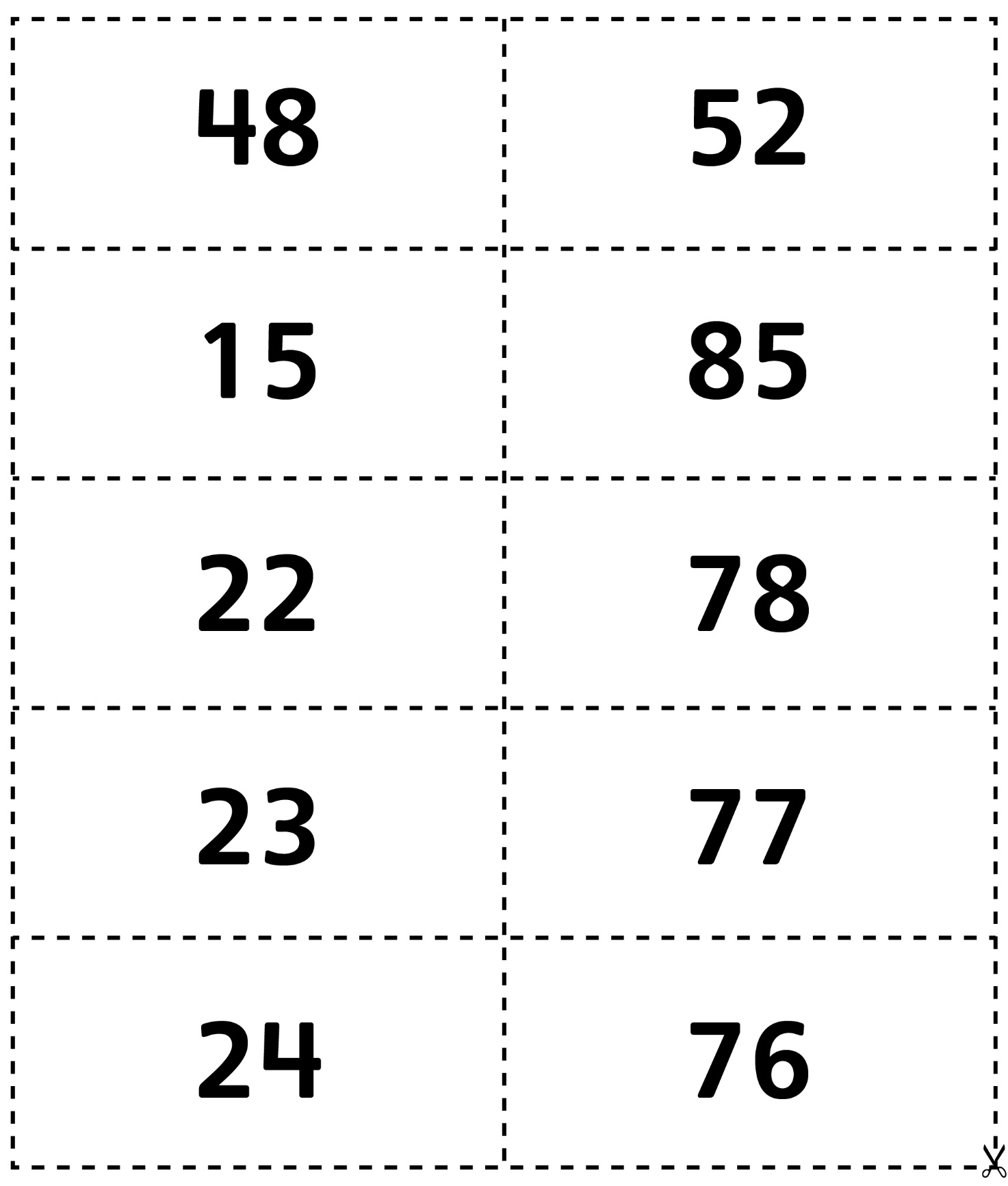 Matching Pairs (100)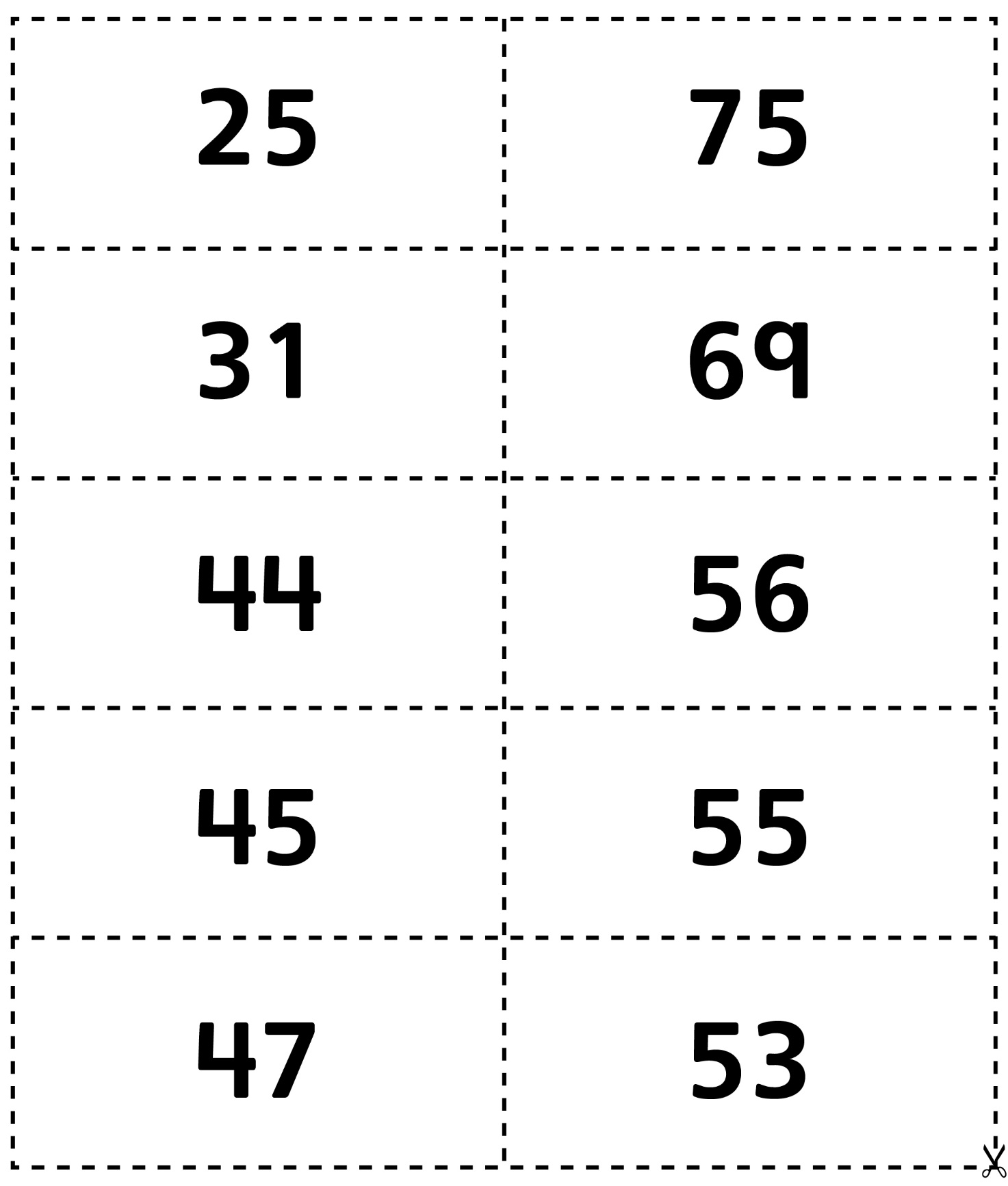 